みなさんの自治会では、どのような活動をされていますか？地域の知恵や力を結集した活動、新しい発想の活動、運営上の様々な工夫など、貴重な活動事例をみなさんと共有することで、自治会活動をより活発に、より楽しく進めていきましょう。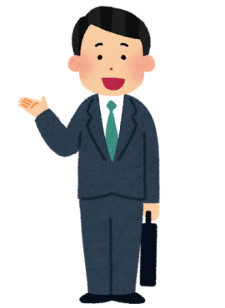 自治会活動事例　たとえば・・・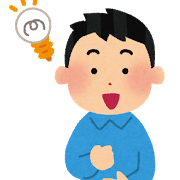 　　　※活動の写真や資料等がありましたら、あわせてご提出ください。自治会名学区自治連合会名事業名事業内容効果課題その他